LANE END PRIMARY SCHOOL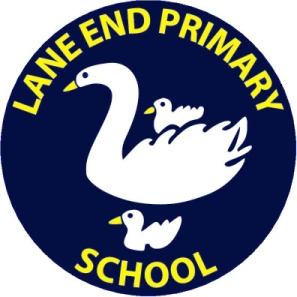 PERSON SPECIFICATIONEssentialEssentialDesirableQualificationsMust hold at least GCSE English and maths Grade C or above Qualified Teacher StatusMust hold at least GCSE English and maths Grade C or above Qualified Teacher StatusEvidence of continuous INSET and commitment to further professional developmentForest school qualificationExperienceSuccessful primary school teaching experience Successful experience of working within EYFSSuccessful primary school teaching experience Successful experience of working within EYFSExperience of working in partnership with parentsKnowledge & UnderstandingThe applicant must have knowledge and understanding of:The theory and practice needed to provide effectively for the needs of all childrenA range of appropriate strategies for learning and teaching, including use of ICT and behaviour managementThe monitoring, assessment, recording and reporting of pupil’s progress – including use of platforms such as TapestryConfident using Microsoft Office and TeamsThe applicant must have knowledge and understanding of:The theory and practice needed to provide effectively for the needs of all childrenA range of appropriate strategies for learning and teaching, including use of ICT and behaviour managementThe monitoring, assessment, recording and reporting of pupil’s progress – including use of platforms such as TapestryConfident using Microsoft Office and TeamsIn addition, the applicant might also have knowledge and understanding of:Preparation and administration of statutory National Curriculum tests such as the phonics screening checkA secure knowledge and understanding of phonics to develop Early ReadingAn understanding of supporting young children with a range of special educational needsSkills &  AbilitiesThe applicant will be able to:Commit to the school’s safeguarding procedures and policyTeach creatively to inspire and challenge all pupilsRelate to and motivate pupils wellDemonstrate good classroom managementCreate a stimulating. purposeful and effective learning environmentContribute positively to and promote the school’s mission statement, aims and ethosWork well within and contribute to team developmentEstablish and develop good relationships with parents, governors and the wider communitySeek advice and support where necessaryBe supportive of and promote equality and diversityA reflective practitioner committed to personal developmentOffer an extracurricular activityA willingness to lead a curriculum subjectOffer an extracurricular activityA willingness to lead a curriculum subjectPersonal CharacteristicsEnthusiasticWorks well in a teamHas flexibility, sensitivity and understanding Organised